Improving Well-BeingPick 1 aspect of well-being1 MarkDescribe a scenario or situation in your life that made you pick the aspect you picked (be specific!!)2 MarksHow can you improve the scenario or situation and ultimately the aspect of well-being2 MarksImplement your plan to improve your well being into your everyday lifeTotal = 5 Marks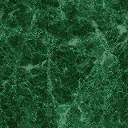 